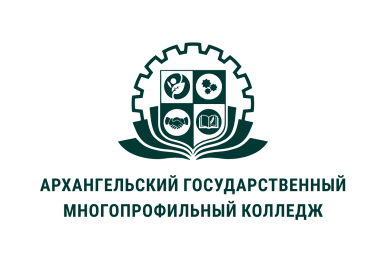 МИНИСТЕРСТВО ОБРАЗОВАНИЯ АРХАНГЕЛЬСКОЙ ОБЛАСТИгосударственное бюджетное профессиональное образовательное учреждение Архангельской области «Архангельский государственный многопрофильный колледж»ТЕМА: ИЗДЕРЖКИ  ПРОИЗВОДСТВА  И  СЕБЕСТОИМОСТЬ  ПРОДУКЦИИ  Вопрос 1 Издержки  производстваВ процессе материального производства затрачивается живой и овеществленный (прошлый) труд. Весь живой и овеществленный труд, затраченный на получение того или иного продукта, составляет издержки производства.В составе издержек выделяют две группы: 1. Постоянные издержки – это издержки, величина которых не зависит от объема производимой продукции. Они существуют из года в год на одном и том же уровне до тех пор, пока предприятие не изменит свои активы (наличное имущество) и численность рабочей силы. К таким издержкам относят:- затраты на страхование основных средств;- амортизационные отчисления;- затраты на ремонт основных средств производства;- стоимость семян и посадочного материала;- затраты на средства защиты растений и животных;- проценты за кредиты;- затраты на рекламу;- накладные расходы - арендная плата и т.д.2. Переменные издержки – это такие издержки, величина которых изменяется с изменением объема производства.  При небольшом производстве они низкие и возрастают с увеличением выпуска продукции. К переменным издержкам относят:- сдельная заработная плата;- затраты на производственные материалы (топливо, смазочные материалы);- энергия;- вспомогательные;- издержки по реализации продукции.Деление издержек на постоянные и переменные имеет важное значение для анализа деятельности предприятия, а так же для упрощения расчетов нормативных затрат.Вопрос 2 Себестоимость продукцииСебестоимость продукции представляет из себя средние общие издержки (они определяют минимальную цену, при которой прибыль предприятия будет нулевой).Себестоимость продукции – это экономическая категория, выражающая в денежной форме текущие затраты предприятия на производство и реализацию продукции.   Себестоимость продукции, произведенной в условиях конкретного предприятия, показывает, во что обходится данному предприятию производство и сбыт выпускаемой продукции.На предприятиях исчисляют себестоимость валовой продукции и себестоимость единицы продукции. Себестоимость валовой продукции – это сумма всех производственных затрат предприятия. Производственные затраты предприятий складываются из затрат, связанных с использованием в процессе производства машин, механизмов и др. основных фондов, материальных, трудовых и прочих производственных ресурсов. Себестоимость единицы продукции (С) определяют путем деления производственных затрат (ПЗ)  на объем ВП (валовой продукции) в натуральном выражении:С = ПЗ / ВПОкупаемость затрат = ВП / ПЗВиды себестоимости продукции1. Индивидуальная – затраты отдельных предприятий  на производство определенной продукции.2. Зональная – средние затраты на производство определенной продукции в организациях конкретной  зоны. 3. Отраслевая – средневзвешенная величина затрат всех предприятий, производящих данный продукт.4. Производственная – все затраты, связанные с производством и транспортировкой, хранением продукции в хозяйстве.5. Полная (коммерческая) – производственная затраты и расходы по реализации продукции.6. Плановая – исчисляется на основании нормативов с учетом рекомендаций по рациональному использованию земель, а так же предполагаемого экономического эффекта.7. Фактическая – производственные затраты при фактическом выходе продукции. Анализ фактической себестоимости позволяет оценить результаты работы отдельных производственных подразделений и наметить конкретные пути ее снижения. 8. Провизорная – рассчитывается на 1 октября, на основе фактических данных о затратах и выходе продукции за три квартала и ожидаемых за 4 квартал с использованием нормативовПроцентное соотношение отдельных видов затрат в общей их сумме представляет собой структуру себестоимости. Классификация затрат По характеру участия в производстве                                    По способу распределенияОсновные              Накладные                                     Прямые                 КосвенныеОбщепроизводственные                            Общехозяйственные  Методические основы исчисления себестоимости продукцииСистема расчетов затрат на производство и реализации продукции (работ, услуг)в денежном выражении называется калькуляцией себестоимости.Себестоимость единицы продукции рассчитывается по формуле:С/с ед. продукции = затраты – стоимость побочной продукции )/ВПСписок литературы:1. Экономика организации : учебник и практикум для среднего профессионального образования / П. Д. Шимко. — Москва : Издательство Юрайт, 2023. — 240 с. — (Профессиональное образование). — ISBN 978-5-534-01315-3. — Текст : электронный // Образовательная платформа Юрайт [сайт]. — URL: https://urait.ru/bcode/5120622. Экономика организации : учебник для среднего профессионального образования / Е. Н. Клочкова, В. И. Кузнецов, Т. Е. Платонова, Е. С. Дарда ; под редакцией Е. Н. Клочковой. — 3-е изд., перераб. и доп. — Москва : Издательство Юрайт, 2023. — 370 с. — (Профессиональное образование). — ISBN 978-5-534-16988-1. — Текст : электронный // Образовательная платформа Юрайт [сайт]. — URL: https://urait.ru/bcode/532165 3. Бабьяк, М. А. Организация производства на предприятии : учебно-методическое пособие / М. А. Бабьяк. — Брянск : Брянский ГАУ, 2022. — 56 с. — Текст : электронный // Лань : электронно-библиотечная система. — URL: https://e.lanbook.com/book/3047244. Порфирьев, Д. Н. Экономика организации : учебное пособие / Д. Н. Порфирьев. — Пенза : ПГАУ, 2022. — 193 с. — Текст : электронный // Лань : электронно-библиотечная система. — URL: https://e.lanbook.com/book/270959 Преподаватель: Т.Н.Кошелева